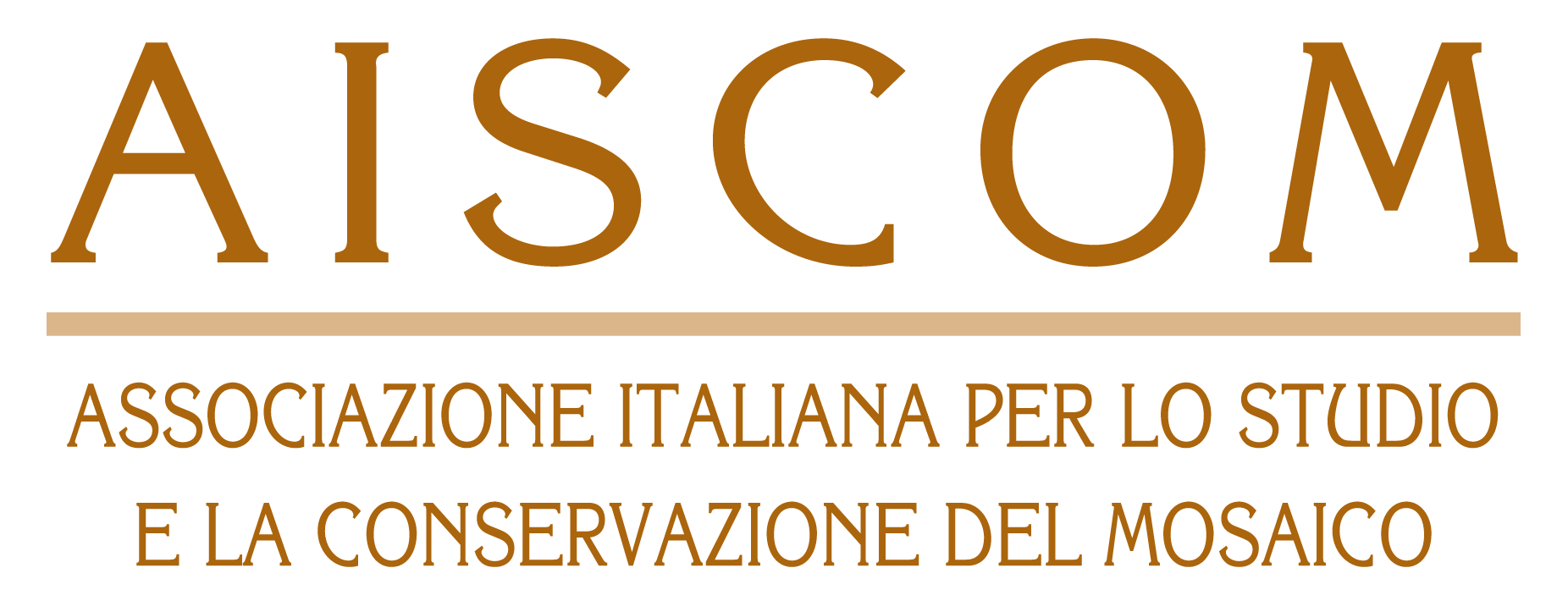 SCHEDA DI PARTECIPAZIONE AL XXV COLLOQUIO AISCOMIl/la sottoscritt ………………………………………………………………………………………Qualifica ……………………………………………………………………………………………Ente …………………………………………………………………………………………………Indirizzo …………………………………………………………………………………………….Tel. …………………………………………..              Cell. ……………………………………….E-mail: ……………………………………………………………………………………………….chiede di poter partecipare al XXV Colloquio dell’Associazione Italiana per lo Studio e la Conservazione del Mosaico (AISCOM) che avrà luogo a Reggio Calabria nei giorni dal 13 al 15 marzo 2019 e intende presentare una comunicazione (titolo, autore/i riassunto e tematica di pertinenza sono indicati nella pagina seguente).Attesta di essere già iscritto/a all’AISCOM ed in regola con le quote associative.Allega alla presente la scheda di adesione all’AISCOM con l’attestazione del pagamento della quota associativa. Data……………………………………                Firma …………………………………………….N.B. Si ricorda che una delibera dell’Assemblea Generale tenutasi a Palermo in occasione del XVI Colloquio del 2010 ha stabilito di aggiornare, a partire dal 2011, le quote di adesione AISCOM da 30 a 40€ per i soci ordinari e da 15 a 20€ per i soci sostenitori.CONTRIBUTO CHE SI INTENDE PRESENTAREAutore/i:  Titolo:Settore di pertinenza* (barrare la relativa casella): 	                                 : barrare in caso di preferenza per l’esposizione in forma di posterRiassunto (mezza pagina in formato .DOC/.DOCX):* Il settore di pertinenza tematica (A, B, C, D) si ricava dalla circolare.